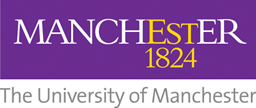 Record of Probationary Review Meeting Forms Before you complete the probationary review forms you should read the Policy and Procedure on Induction and Probation Arrangements for Professional Services Employees (Grades 1 -5)   Probationary review forms should be emailed to Employment Services once completed: Humanities Colleagues: People.EmploymentServicesFHUM@manchester.ac.ukFBMH Colleagues: People.EmploymentServicesFBMH@manchester.ac.ukFSE Colleagues: People.EmploymentServicesFSE@manchester.ac.uk PS and CI Colleagues: People.EmploymentServicesPSCI@manchester.ac.uk  			Initial MeetingThis meeting should be held within 1 month of the employee commencing and be completed in discussion with the employee.   Probation objectives clarify expectations for the new employee and will help both parties have a mutual understanding of expectations and any immediate training needs/support required to succeed.    Please review "How to set objectives guidance" to support you completing this effectively. Probationary Review Meeting 1 This should be completed in discussion with the employee with a view to explore all necessary support required in the initial period of their probationary.Probationary Review Meeting 2  This should be completed in discussion with the employee with a view to providing further feedback on progress since review meeting one and ensuring all necessary training and support plans are being delivered. Final Probationary Review MeetingThis should be completed in discussion with the employee with a view to confirming the outcome to the probationary period.  Name of employeeDepartmentName of managerEmployees start dateInitial Meeting Date Month 3 Review Date Month 5 Review Date Final Review Date Objectives during Probationary: Please identify specific objectives for the employee (for 1-5 months, as appropriate). These will be statements of what should be achieved during the probationary period, including indicators of success and timescales for achievement. Development Plan during Probationary: To support the employee in achieving these objectives, please identify any training and development needs and specify how and when these needs will be addressed during the probationary period.Clarify with the employee if they require any reasonable adjustments or accessibility support to help them succeed during the probationary period and beyond.     If yes, consider if you need to schedule another meeting with a member of the People and OD Directorate to support. Manager’s signatureEmployees signatureDateDate Meeting Held: Please tick the relevant outcome for the criteria belowImprovement is requiredMeeting ExpectationsExceeding ExpectationsBehaviour and conduct demonstrated towards colleagues (and customers if relevant to the role).  Attitude demonstrated towards work and role  Quality and accuracy of work Performing duties to an acceptable standard according to the requirements of the role Timekeeping Attendance If any areas of performance, conduct or attendance require improvement please provide specific reasons below:If any areas of performance, conduct or attendance require improvement please provide specific reasons below:If any areas of performance, conduct or attendance require improvement please provide specific reasons below:If any areas of performance, conduct or attendance require improvement please provide specific reasons below:Please provide any other additional information to support initial feedback:Please provide any other additional information to support initial feedback:Please provide any other additional information to support initial feedback:Please provide any other additional information to support initial feedback:If any concerns have been identified, please detail a relevant improvement plan as to how they will be addressed and what training or support is required (indicating any target dates for completion).If any concerns have been identified, please detail a relevant improvement plan as to how they will be addressed and what training or support is required (indicating any target dates for completion).If any concerns have been identified, please detail a relevant improvement plan as to how they will be addressed and what training or support is required (indicating any target dates for completion).If any concerns have been identified, please detail a relevant improvement plan as to how they will be addressed and what training or support is required (indicating any target dates for completion).Summarise feedback regarding the employees’ progress over the period: Summarise feedback regarding the employees’ progress over the period: Summarise feedback regarding the employees’ progress over the period: Summarise feedback regarding the employees’ progress over the period: Are objectives on target to be met?If no summarise what further action is required to support objectives to be met: Are objectives on target to be met?If no summarise what further action is required to support objectives to be met: Are objectives on target to be met?If no summarise what further action is required to support objectives to be met: Are objectives on target to be met?If no summarise what further action is required to support objectives to be met: Have the training/development needs identified to date been met? If no summarise what further action is required to support training needs to be met:Have the training/development needs identified to date been met? If no summarise what further action is required to support training needs to be met:Have the training/development needs identified to date been met? If no summarise what further action is required to support training needs to be met:Have the training/development needs identified to date been met? If no summarise what further action is required to support training needs to be met:Employees Comments/Feedback on probationary experience to date:  any specific comments/feedback on role/working environment and conditions can be shared hereEmployees Comments/Feedback on probationary experience to date:  any specific comments/feedback on role/working environment and conditions can be shared hereEmployees Comments/Feedback on probationary experience to date:  any specific comments/feedback on role/working environment and conditions can be shared hereEmployees Comments/Feedback on probationary experience to date:  any specific comments/feedback on role/working environment and conditions can be shared hereManagers Signature Managers Signature Managers Signature Managers Signature Employees Signature Employees Signature Employees Signature Employees Signature DateDateDateDateDate Meeting Held: Please tick the relevant outcome for the criteria belowImprovement is requiredMeeting ExpectationsExceeding ExpectationsBehaviour and Conduct demonstrated towards colleagues Attitude demonstrated towards work and role  Quality and accuracy of work Performing duties to an acceptable standard according to the requirements of the roleTimekeeping Attendance If any areas of performance, conduct or attendance continue to require improvement please provide specific reasons belowIf any areas of performance, conduct or attendance continue to require improvement please provide specific reasons belowIf any areas of performance, conduct or attendance continue to require improvement please provide specific reasons belowIf any areas of performance, conduct or attendance continue to require improvement please provide specific reasons belowPlease provide any other additional information to support feedback – if any of the above indices have changed since the first review meeting then please insert any relevant feedback as to whyPlease provide any other additional information to support feedback – if any of the above indices have changed since the first review meeting then please insert any relevant feedback as to whyPlease provide any other additional information to support feedback – if any of the above indices have changed since the first review meeting then please insert any relevant feedback as to whyPlease provide any other additional information to support feedback – if any of the above indices have changed since the first review meeting then please insert any relevant feedback as to whyTraining and Support Have any previous training needs/support identified in the first review meeting been met/on target to be met?If no, please detail reasons and updated training/support planIf any new areas for concern have been identified since the first review meeting, please detail the relevant improvement plan as to how they will be addressed and what training or support is requiredTraining and Support Have any previous training needs/support identified in the first review meeting been met/on target to be met?If no, please detail reasons and updated training/support planIf any new areas for concern have been identified since the first review meeting, please detail the relevant improvement plan as to how they will be addressed and what training or support is requiredTraining and Support Have any previous training needs/support identified in the first review meeting been met/on target to be met?If no, please detail reasons and updated training/support planIf any new areas for concern have been identified since the first review meeting, please detail the relevant improvement plan as to how they will be addressed and what training or support is requiredTraining and Support Have any previous training needs/support identified in the first review meeting been met/on target to be met?If no, please detail reasons and updated training/support planIf any new areas for concern have been identified since the first review meeting, please detail the relevant improvement plan as to how they will be addressed and what training or support is requiredSummarise feedback regarding the employees’ progress over the period Summarise feedback regarding the employees’ progress over the period Summarise feedback regarding the employees’ progress over the period Summarise feedback regarding the employees’ progress over the period Are objectives on target to be metIf no summarise what further action is required to support objectives to be met Are objectives on target to be metIf no summarise what further action is required to support objectives to be met Are objectives on target to be metIf no summarise what further action is required to support objectives to be met Are objectives on target to be metIf no summarise what further action is required to support objectives to be met Have the training/development needs identified to date been metIf no summarise what further action is required to support training needs to be met Have the training/development needs identified to date been metIf no summarise what further action is required to support training needs to be met Have the training/development needs identified to date been metIf no summarise what further action is required to support training needs to be met Have the training/development needs identified to date been metIf no summarise what further action is required to support training needs to be met Is the employee on target for the probationary period to be successfully completed? Is the employee on target for the probationary period to be successfully completed? Is the employee on target for the probationary period to be successfully completed? Is the employee on target for the probationary period to be successfully completed? Employees Comments/Feedback on probationary experience to date:  any specific comments/feedback on role/working environment and conditions can be shared hereEmployees Comments/Feedback on probationary experience to date:  any specific comments/feedback on role/working environment and conditions can be shared hereEmployees Comments/Feedback on probationary experience to date:  any specific comments/feedback on role/working environment and conditions can be shared hereEmployees Comments/Feedback on probationary experience to date:  any specific comments/feedback on role/working environment and conditions can be shared hereManagers Signature Managers Signature Managers Signature Managers Signature Employees Signature Employees Signature Employees Signature Employees Signature DateDateDateDatePlease tick the relevant outcome for the criteria belowImprovement is requiredMeeting ExpectationsExceeding ExpectationsBehaviour and Conduct demonstrated towards colleagues Attitude demonstrated towards work and role  Quality and accuracy of work Performing duties to an acceptable standard according to the requirements of the roleTimekeeping Attendance Have the objectives identified for the probationary period been met Yes/No If no: please provide details If no: please provide details Have the training needs and support identified during the probationary period been metYes/No If no: please provide details If no: please provide details Have all mandatory learning and training requirements been met Yes/No If no: please provide details If no: please provide details Summarise overall feedback of attitude/conduct and performance during probationary period Summarise overall feedback of attitude/conduct and performance during probationary period Summarise overall feedback of attitude/conduct and performance during probationary period Summarise overall feedback of attitude/conduct and performance during probationary period Section 2: Outcome of Probationary Period Section 2: Outcome of Probationary Period Section 2: Outcome of Probationary Period Section 2: Outcome of Probationary Period Section 2: Outcome of Probationary Period Section 2: Outcome of Probationary Period Section 2: Outcome of Probationary Period Section 2: Outcome of Probationary Period Section 2: Outcome of Probationary Period Section 2: Outcome of Probationary Period Probationary period has been successfully completedProbationary period has been successfully completedProbationary period has been successfully completedProbationary period has been successfully completedYes Yes Yes Yes NoNoProbationary is to be extended Probationary is to be extended Probationary is to be extended Probationary is to be extended Yes Yes Yes No No No Reasons for the extension and specific areas for improvement:Reasons for the extension and specific areas for improvement:Reasons for the extension and specific areas for improvement:Reasons for the extension and specific areas for improvement:Reasons for the extension and specific areas for improvement:Reasons for the extension and specific areas for improvement:Reasons for the extension and specific areas for improvement:Reasons for the extension and specific areas for improvement:Reasons for the extension and specific areas for improvement:Reasons for the extension and specific areas for improvement:Duration of Extension 1 Month 1 Month 2 Months 2 Months 2 Months 3 Months 3 Months 3 Months 3 Months Agreed Support/Training to assist with meeting the required improvements: Agreed Support/Training to assist with meeting the required improvements: Agreed Support/Training to assist with meeting the required improvements: Agreed Support/Training to assist with meeting the required improvements: Agreed Support/Training to assist with meeting the required improvements: Agreed Support/Training to assist with meeting the required improvements: Agreed Support/Training to assist with meeting the required improvements: Agreed Support/Training to assist with meeting the required improvements: Agreed Support/Training to assist with meeting the required improvements: Agreed Support/Training to assist with meeting the required improvements: Agreed date of next probationary review meeting: Agreed date of next probationary review meeting: Consideration that the Probationary Period has not been successful and employment could be terminated with one weeks’ noticeConsideration that the Probationary Period has not been successful and employment could be terminated with one weeks’ noticeConsideration that the Probationary Period has not been successful and employment could be terminated with one weeks’ noticeConsideration that the Probationary Period has not been successful and employment could be terminated with one weeks’ noticeConsideration that the Probationary Period has not been successful and employment could be terminated with one weeks’ noticeYes Yes Yes Yes No Specific reasons for potential unsuccessful probation period Specific reasons for potential unsuccessful probation period Specific reasons for potential unsuccessful probation period Specific reasons for potential unsuccessful probation period Specific reasons for potential unsuccessful probation period Specific reasons for potential unsuccessful probation period Specific reasons for potential unsuccessful probation period Specific reasons for potential unsuccessful probation period Specific reasons for potential unsuccessful probation period Specific reasons for potential unsuccessful probation period Employees feedback/representations Employees feedback/representations Employees feedback/representations Employees feedback/representations Employees feedback/representations Employees feedback/representations Employees feedback/representations Employees feedback/representations Employees feedback/representations Employees feedback/representations Confirm employee will receive decision in writing and if employment is terminated the right to appeal within 10 working days of receipt of the letter Confirm employee will receive decision in writing and if employment is terminated the right to appeal within 10 working days of receipt of the letter Confirm employee will receive decision in writing and if employment is terminated the right to appeal within 10 working days of receipt of the letter Confirm employee will receive decision in writing and if employment is terminated the right to appeal within 10 working days of receipt of the letter Confirm employee will receive decision in writing and if employment is terminated the right to appeal within 10 working days of receipt of the letter Confirm employee will receive decision in writing and if employment is terminated the right to appeal within 10 working days of receipt of the letter Confirm employee will receive decision in writing and if employment is terminated the right to appeal within 10 working days of receipt of the letter Confirm employee will receive decision in writing and if employment is terminated the right to appeal within 10 working days of receipt of the letter Confirm employee will receive decision in writing and if employment is terminated the right to appeal within 10 working days of receipt of the letter Confirm employee will receive decision in writing and if employment is terminated the right to appeal within 10 working days of receipt of the letter Section 5: Employee Feedback/Comments The employee may provide any comments about their experience of the probationary process here: Manager’s signatureDateEmployees signatureDate